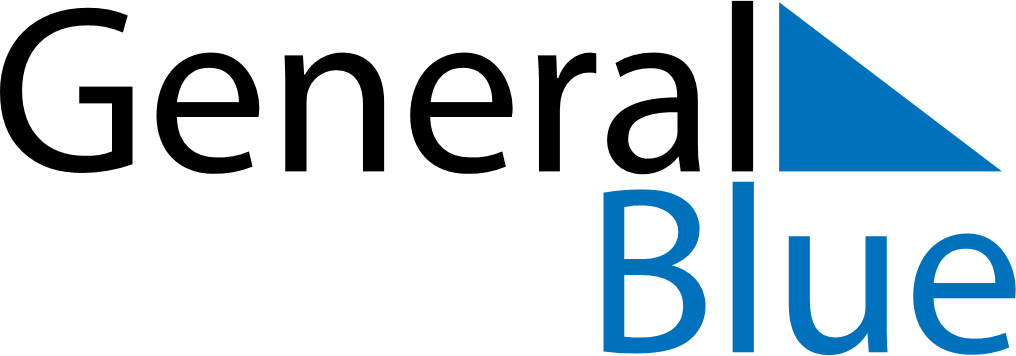 January 2024January 2024January 2024January 2024January 2024January 2024Dryden, Ontario, CanadaDryden, Ontario, CanadaDryden, Ontario, CanadaDryden, Ontario, CanadaDryden, Ontario, CanadaDryden, Ontario, CanadaSunday Monday Tuesday Wednesday Thursday Friday Saturday 1 2 3 4 5 6 Sunrise: 8:08 AM Sunset: 4:19 PM Daylight: 8 hours and 11 minutes. Sunrise: 8:08 AM Sunset: 4:20 PM Daylight: 8 hours and 12 minutes. Sunrise: 8:08 AM Sunset: 4:21 PM Daylight: 8 hours and 13 minutes. Sunrise: 8:08 AM Sunset: 4:22 PM Daylight: 8 hours and 14 minutes. Sunrise: 8:08 AM Sunset: 4:23 PM Daylight: 8 hours and 15 minutes. Sunrise: 8:07 AM Sunset: 4:24 PM Daylight: 8 hours and 17 minutes. 7 8 9 10 11 12 13 Sunrise: 8:07 AM Sunset: 4:26 PM Daylight: 8 hours and 18 minutes. Sunrise: 8:07 AM Sunset: 4:27 PM Daylight: 8 hours and 20 minutes. Sunrise: 8:06 AM Sunset: 4:28 PM Daylight: 8 hours and 21 minutes. Sunrise: 8:06 AM Sunset: 4:29 PM Daylight: 8 hours and 23 minutes. Sunrise: 8:05 AM Sunset: 4:31 PM Daylight: 8 hours and 25 minutes. Sunrise: 8:05 AM Sunset: 4:32 PM Daylight: 8 hours and 27 minutes. Sunrise: 8:04 AM Sunset: 4:33 PM Daylight: 8 hours and 29 minutes. 14 15 16 17 18 19 20 Sunrise: 8:04 AM Sunset: 4:35 PM Daylight: 8 hours and 31 minutes. Sunrise: 8:03 AM Sunset: 4:36 PM Daylight: 8 hours and 33 minutes. Sunrise: 8:02 AM Sunset: 4:38 PM Daylight: 8 hours and 35 minutes. Sunrise: 8:01 AM Sunset: 4:39 PM Daylight: 8 hours and 37 minutes. Sunrise: 8:01 AM Sunset: 4:41 PM Daylight: 8 hours and 40 minutes. Sunrise: 8:00 AM Sunset: 4:42 PM Daylight: 8 hours and 42 minutes. Sunrise: 7:59 AM Sunset: 4:44 PM Daylight: 8 hours and 44 minutes. 21 22 23 24 25 26 27 Sunrise: 7:58 AM Sunset: 4:45 PM Daylight: 8 hours and 47 minutes. Sunrise: 7:57 AM Sunset: 4:47 PM Daylight: 8 hours and 49 minutes. Sunrise: 7:56 AM Sunset: 4:48 PM Daylight: 8 hours and 52 minutes. Sunrise: 7:55 AM Sunset: 4:50 PM Daylight: 8 hours and 55 minutes. Sunrise: 7:54 AM Sunset: 4:52 PM Daylight: 8 hours and 58 minutes. Sunrise: 7:52 AM Sunset: 4:53 PM Daylight: 9 hours and 0 minutes. Sunrise: 7:51 AM Sunset: 4:55 PM Daylight: 9 hours and 3 minutes. 28 29 30 31 Sunrise: 7:50 AM Sunset: 4:57 PM Daylight: 9 hours and 6 minutes. Sunrise: 7:49 AM Sunset: 4:58 PM Daylight: 9 hours and 9 minutes. Sunrise: 7:47 AM Sunset: 5:00 PM Daylight: 9 hours and 12 minutes. Sunrise: 7:46 AM Sunset: 5:02 PM Daylight: 9 hours and 15 minutes. 